尹灣漢簡《神烏賦》校釋（首發）任攀復旦大學出土文獻與古文字研究中心（一）簡介1993年在江蘇省連雲港市東海縣溫泉鎮尹灣村發掘了六座漢墓，在M2發現一塊記錄衣物疏的木方，在M6（年代爲西漢晚期）發現23塊木方和134枝竹簡（有1枝無字）。在M6出土的134枝竹簡中有21枝寬簡（編號114—133，無字簡未編號），其餘均爲窄簡。20枝有字寬簡中有1枝（132號）書寫有“神烏傅（賦）”的標題，有18枝書寫此賦正文，另1枝（133號）上部文字漫漶不清，下部雙行小字，內容疑與此賦作者或傳寫者有關。無字寬簡也當屬於書寫《神烏傅（賦）》的冊書。同墓所出《君兄繒方緹中物疏》（YM6D13正）所記隨葬書籍中有“烏傅”，即指“神烏傅”。114—119號簡上下有兩處爲編繩預留的空白，其他簡沒有這種留白，疑前六簡是先編後寫，後面的簡是寫後補編到前六簡後面的。《神烏傅（賦）》標題用隸書書寫，其他用草書。文中一字的多種寫法往往差別較大，如“盜”“不”等字，給文字釋讀帶來一定難度。全篇有韻，對於韻腳文字的釋讀有所幫助。該賦用擬人化的手法講述烏鴉勞動成果被盜取反受災禍的故事，爲探討西漢中晚期俗賦的類型、發展和流傳等問題提供了重要材料。本篇以裘錫圭（1999）的釋文爲基礎，根據學者以及我們自己的意見對釋文作了校改。學者意見多爲宋培超（2014）收錄，可參。圖版除據連博（1997）外，另參照日本書藝院（1999）的彩色照片。（二）釋文注釋惟歲三月，春氣始陽，衆鳥皆昌，執{蟄}虫（蟲）坊皇{彷徨}。蠉蜚{飛}之類，烏㝡（最）可貴。其姓{性}好仁，反餔{哺}於親。行義淑茂，頗得【114】人道。今歲不翔{祥}，一烏被央{殃}。何命不壽，狗{遘}麗{罹}此䓘{咎}。欲勳{遁}南山，畏懼猴猨（猿）。去色〈危〉就安，自詫（託）府官。高樹綸棍{輪囷}，【115】支{枝}格相連。府君之德，洋洫{溢}不測。仁恩孔隆，澤及昆虫（蟲）。莫敢摳{驅}去，因菓{窠}而處。爲{畏}狸（狌）得，圍樹以棘。【116】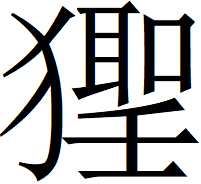 遂作宫持，雄行求材。雌往索菆，材見盗取；未得遠去，道與相遇。見我不射{謝}，忽然如故。【117】[亡鳥]發忿，追而呼之:“咄！盗還來！吾自取材，於頗{彼}深萊。止（？）行胱{𦢎}腊，毛羽隨{墮}落。子不作身，但【118】行盗人。唯{雖}就宫持{榯}，豈不怠哉？”盗鳥不服，反怒作色：“□□汩涌，眾姓{生}自昌。今子相意，甚【119】泰不事。”亡烏曰“吾聞君子，不行貪鄙。天地剛{綱}紀，各有分理。今子自已，尚可爲士。夫惑知反{返}，【120】失路不遠。悔過遷臧，至今不晚。”盗鳥然怒曰“甚哉！子之不仁。吾聞君子，不意不佞。今子【121】……□□，毋寧得辱！”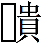 亡烏沸{怫}然而大怒，張曰〈目〉陽{揚}麇{眉}，{奮？}翼申{伸}頸，襄而大□：“□□□□，【122】迺詳{佯}車{攫}薄{搏}。女{汝}不亟走，尚敢鼓口。”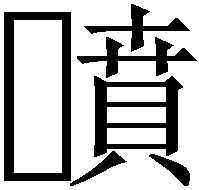 遂相拂傷，亡烏被創。隨起擊耳，聞{昏}不能起。賊曹捕取，繫之于【123】柱（？）。幸得免去，至其故處。絶繫有餘，紈{環}樹欋梀{跼躅}。自解不能，卒上傅之。不有他措，縳之愈固。其雄惕而驚，扶翼【124】申{伸}頸，比天而鳴：“倉=天=（蒼天蒼天）！視頗{彼}不仁。方生產之時，何與其{湛/沈}？”顧謂其雌曰：“命也夫！吉凶浮泭，（願）【125】與女{汝}俱。”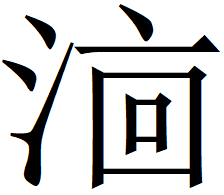 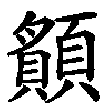 雌曰：“佐=子={嗟子嗟子}！涕泣隻（雙）下，何意宜家。□□□巳（？），□子（？）□□，我（？）□不□。死生有期，各不同時。今雖隨我，將何【126】益哉？見危授命，妾志所待{持}。以死傷生，聖人禁之。疾行去矣，更索賢婦。毋聽後母，愁苦孤子。詩云=（云：‘云云）青繩{蠅}，止于【127】杆。幾{豈}旨{弟}君子，毋信儳{讒}言。’懼惶向論，不得極言。”遂縳兩翼，投于汙則。支{肢}躬折傷，卒以死亡。其雄大哀，躅【128】非回{徘徊}。尚羊{徜徉}其旁，涕泣從{縱}横。長炊{吹}泰{大}息，憂{懣}嘑呼，毋所告愬{訴}。盗反得免，亡烏被患。遂棄故處，【129】高翔而去。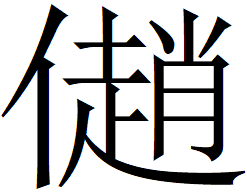 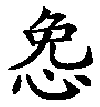 《傳》曰：“衆鳥麗於羅罔{網}，鳳皇{凰}孤而高羊{翔}。魚鱉得於芘{笓}笱，交{蛟}龍執{蟄}而深臧{藏}。良馬仆於衡下，【130】勒靳{麒麟}爲之余{徐}行。”鳥獸且相懮，何兄{況}人乎？哀=哉=（哀哉哀哉）！寓通其{災}，誠寫愚以意傅{賦}之。曾子曰：“烏〈鳥〉之將死，其唯〈鳴〉哀。”此之謂也。【131】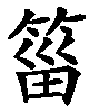 神烏傅{赋}【132】□□書（？）佐鳳（？）陽（？）□□。蘭陵游徼宏（？）光（？），故襄賁（？）□沂縣功曹□□【133】（三）参考文献連博（1996）	連雲港市博物館：《尹灣漢墓簡牘釋文選》，《文物》1996年第8期：26—31頁。連博（1997）	連雲港市博物館等：《尹灣漢墓簡牘》，北京：中華書局，1997年。裘錫圭（1997）	《〈神烏傅（賦）〉初探》，《文物》1997年第1期：52—58頁。虞萬里（1997）	虞萬里：《尹灣漢簡〈神烏傅〉箋釋》，王元化主編《學術集林》第十二卷，上海遠東出版社，1997年，頁203-225。萬光治（1997）	萬光治：《尹灣漢簡<神烏賦>研究》，《四川師範大學學報(社會科學版)》，1997年第3期：63—72頁。日本書藝院（1999）	日本書藝院編集：《尹灣漢墓出土簡牘(神烏傅、禮錢簿、贈錢名簿、集簿)》，大阪：日本書藝院，1999年。裘錫圭（1999）	《〈神烏傅（賦）〉初探》，連雲港市博物館、中國文物研究所編：《尹灣漢墓簡牘綜論》，1-7頁，科學出版社，1999年；收入《裘錫圭學術文集·簡牘帛書卷》，261—270頁，上海：復旦大學出版社，2012年。王志平（1999）	王志平《〈神烏傅（賦）〉與漢代詩經學》，連雲港市博物館、中國文物研究所編《尹灣漢墓簡牘綜論》，8—17頁，北京：科學出版社，1999年。劉樂賢（2003）	劉樂賢：《尹灣漢簡〈神烏賦〉“勒靳”試釋》，《古籍整理研究學刊》2003年第9期：9—11頁。李零（2004）	李零:《尹灣漢簡〈神烏賦〉研究》，《簡帛古書與學術源流》，351—355頁，北京：生活·讀書·新知三聯書店，2004年；《簡帛古書與學術源流》（修訂本），377—381頁，北京：生活·讀書·新知三聯書店，2008年。	蹤凡（2006）	蹤凡：《〈神烏賦〉集校集釋》，台灣輔仁大學中國文學系《先秦兩漢學術》（第6期），135—176頁，台北：台灣學生書局，2006年；《賦學文獻論稿》，152—202頁，北京：商務印書館，2017年。劉麗娟（2007）	劉麗娟：《尹灣漢簡〈神烏傅（賦）〉釋文考五則》，《樂山師範學院學報》2007年第4期，75—79頁。劉洪濤（2007）	劉洪濤：《釋尹灣漢簡〈神烏賦〉讀為“豈弟”的“弟”為“旨”字》，武漢大學簡帛研究中心網，2007年11月17日。http://www.bsm.org.cn/show_article.php?id=750。張顯成（2011）	張顯成、周羣麗：《尹灣漢墓簡牘校理》，天津：天津古籍出版社，2011年。蕭旭（2013）	蕭旭：《尹灣漢簡〈神烏傅（賦）〉校補》，復旦大學出土文獻與古文字研究中心網站，2013年8月20日，http://www.gwz.fudan.edu.cn/Web/Show/2097。宋培超（2014）	宋培超：《尹灣漢墓簡牘集釋》，吉林大學碩士學位論文，2014年。陳送文（2018）	陳送文：《馬王堆天文書“陛”字和尹灣漢簡〈神烏賦〉“比”字合證》，《古籍研究》2018年第1期，178—180頁。本文爲國家社科基金冷門絕學研究專項學術團隊項目“中國出土典籍的分類整理與綜合研究”（批准號：20VJXT018）、國家社科基金冷門絕學和國別史等研究專項“漢晉簡牘名物詞整理與研究”（批准號：19VJX091）的成果。拙文蒙劉釗師、李洪財兄審閱指正，謹此致謝。